УТВЕРЖДАЮ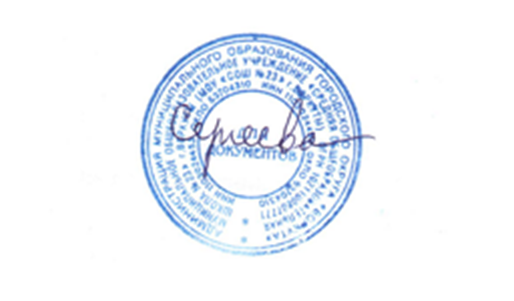 						Директор МОУ «СОШ № 23» 										г. Воркуты______________Г.А. Сергеева31 августа 202- годаРАСПИСАНИЕ ВНЕУРОЧНОЙ ДЕЯТЕЛЬНОСТИ 1-Х КЛАССОВНА 2020-2021 УЧЕБНЫЙ ГОДРАСПИСАНИЕ ВНЕУРОЧНОЙ ДЕЯТЕЛЬНОСТИ 2-Х КЛАССОВНА 2020-2021 УЧЕБНЫЙ ГОДРАСПИСАНИЕ ВНЕУРОЧНОЙ ДЕЯТЕЛЬНОСТИ 3-Х КЛАССОВНА 2020-2021 УЧЕБНЫЙ ГОДРАСПИСАНИЕ ВНЕУРОЧНОЙ ДЕЯТЕЛЬНОСТИ 4-Х КЛАССОВНА 2020-2021 УЧЕБНЫЙ ГОДПонедельник Вторник Среда Четверг Пятница 1А классКрай, в котором я живу13.00-13.40«Ритмика»12.40-13.30Проектно-исследовательская деятельность13.00-13.401Б класс«Ритмика»12.40-13.30Проектно-исследовательская деятельность13.00-13.40Край, в котором я живу13.00-13.401В классКрай, в котором я живу13.00-13.40«Ритмика»12.40-13.30Проектно-исследовательская деятельность13.00-13.401Г класс«Ритмика»13.00-13.40Край, в котором я живу13.00-13.40Проектно-исследовательская деятельность14.00-14.40Понедельник Вторник Среда Четверг Пятница 2А класс«Ритмика»13.45-14.25Проектно-исследовательская деятельность13.00-13.402Б класс«Ритмика»13.45-14.25Проектно-исследовательская деятельность14.00-14.402В класс«Ритмика»13.45-14.25Проектно-исследовательская деятельность13.00-13.402Г класс«Ритмика»13.00-13.40Проектно-исследовательская деятельность14.00-14.40Понедельник Вторник Среда Четверг Пятница 3А класс«Занимательная математика»13.00-13.40«Дорогой открытий и добра»14.00-14.40Проектно-исследовательская деятельность13.00-13.403Б классПроектно-исследовательская деятельность14.00-14.40«Занимательная математика»13.00-13.40«Дорогой открытий и добра»13.00-13.403В класс«Занимательная математика»13.00-13.40«Дорогой открытий и добра»14.00-14.40Проектно-исследовательская деятельность13.00-13.403Г классПроектно-исследовательская деятельность14.00-14.40«Занимательная математика»13.00-13.40«Дорогой открытий и добра»13.00-13.40Понедельник Вторник Среда Четверг Пятница 4А класс«Дорогой открытий и добра»14.00-14.40Проектно-исследовательская деятельность13.00-13.40«РОСТ»13.00-13.404Б классПроектно-исследовательская деятельность14.00-14.40«РОСТ»13.00-13.40«Дорогой открытий и добра»13.00-13.404В класс«РОСТ»13.00-13.40«Дорогой открытий и добра»14.00-14.40Проектно-исследовательская деятельность13.00-13.40